XIX Всероссийскаянаучно-практическая конференция «Общество. Наука. Инновации» (НПК–2019)РЕЦЕНЗИЯ НА СТАТЬЮФ.И.О. автора (-ов): _______________________________________________________________Название статьи: __________________________________________________________________________________________________________________________________________________Анализ формальных требований(подчеркнуть нужное):– количество авторов статьи не более трёх:Да /Нет;– рекомендуемый объем статьи4–8 страниц(возможно больше): Да /Нет;– сведения об авторе (-ах) (Фамилия И. О. автора, ученая степень, должность и место работы – название кафедры и вуза, адрес электронной почты) написаны полно и правильно:Да /Нет;– объем аннотации содержит не менее 100 слов: Да /Нет;– текст статьи оформлен с указанием названия структурных элементов: Да /Нет;– библиографический список указан и достаточен: Да /Не в полной мере /Нет.– технические требования к оформлению статьисоблюдены: Да /Не в полной мере /Нет.Аннотациясодержит четко сформулированные:Ключевые слова(3–5 слов / словосочетаний)соответствуют содержанию статьи: Да /Не в полной мере /Нет.Структура основной части статьи:Во введении– полно описаны объект и предмет исследования по литературным источникам: Да /Нет;– четко сформулированы актуальность и проблема исследования: Да /Нет;– показана актуальность темы – тема актуальна:Да /Нет;Цель исследованиясформулирована четко:Да /Нет.Задачи исследованиясоответствуют поставленной цели: Да /Нет.В разделе «Ведущий подход или методы исследования»:– полно описаны исследуемые объекты: Да /Не в полной мере /Нет;– перечислены и обоснованыоптимальные методы исследования: Да /Не в полной мере /Нет;– логично представлены последовательность и содержание этапов исследования:Да /Нет.В разделе «Результаты исследований, их обсуждение»:– описанырезультаты, полученные автором с обоснованием научного инструментария (анализ, интерпретация, сравнение с результатами других авторов и т.п.): Да /Не в полной мере /Нет.– теоретическая (при наличии) и практическаязначимостисформулированы четко: Да /Не в полной мере /Нет.– предложения и результаты внедренийперечислены: Да /Нет.! Представленные в статье материалы, содержащие лишь изложение гипотез или непроверенных предложений, отклоняются. Выводы сформулированы четко. Количество выводов соответствует количеству задач: Да /Нет.Терминология, используемая в статье корректна:Да / Есть неточности /Нет.Содержание статьи соответствует названию:Да /Не в полной мере /Нет.Рекомендовать рукопись статьи к опубликованию; к опубликованию с некоторыми исправлениями; к доработке. 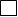 Указать, что необходимо исправить: ___________________________________________________________________________________________________________________________________________________________________________________________________________________Рецензент– актуальность:Да /Нет– основные результаты:Да /Нет– цель статьи:Да /Нет– выводы:Да /Нет– ведущий подход или методы исследования: Да /Нет– область применения результатов: Да /Нетдолжностьподписьрасшифровка подписидата